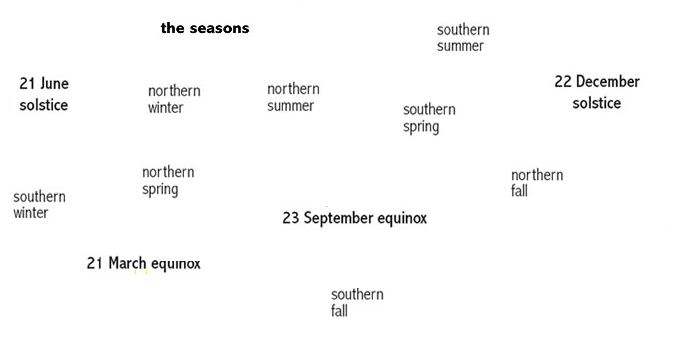 After you cut & paste the terms on the diagram, answer the following questions:Which diagram the north hemisphere experience summer? ____________Which diagram the north hemisphere experience winter? ____________Which diagram the north hemisphere experience spring? ____________Which diagram the north hemisphere experience fall? ____________Which diagram the north hemisphere gets most intense sunlight? _________Which diagram the north hemisphere gets least intense sunlight? _________The major factors determine the seasons? _____________________________________________________________________________________________The Earth ____________ around the sun.  It takes ____________ days to complete it.The sun ______________ around its axis.  It takes ______________ to complete it.After you cut & paste the terms on the diagram, answer the following questions:Which diagram the north hemisphere experience summer? ____________Which diagram the north hemisphere experience winter? ____________Which diagram the north hemisphere experience spring? ____________Which diagram the north hemisphere experience fall? ____________Which diagram the north hemisphere gets most intense sunlight? _________Which diagram the north hemisphere gets least intense sunlight? _________The major factors determine the seasons? _____________________________________________________________________________________________The Earth ____________ around the sun.  It takes ____________ days to complete it.The sun ______________ around its axis.  It takes ______________ to complete it.